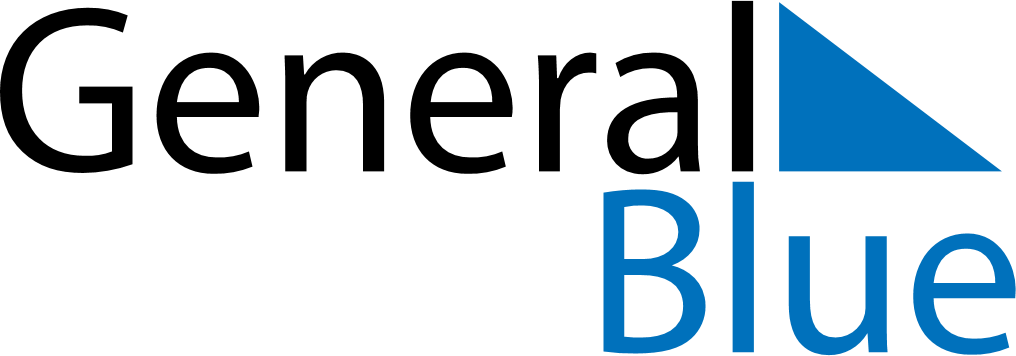 December 2024December 2024December 2024December 2024December 2024December 2024Falkoeping, Vaestra Goetaland, SwedenFalkoeping, Vaestra Goetaland, SwedenFalkoeping, Vaestra Goetaland, SwedenFalkoeping, Vaestra Goetaland, SwedenFalkoeping, Vaestra Goetaland, SwedenFalkoeping, Vaestra Goetaland, SwedenSunday Monday Tuesday Wednesday Thursday Friday Saturday 1 2 3 4 5 6 7 Sunrise: 8:26 AM Sunset: 3:22 PM Daylight: 6 hours and 55 minutes. Sunrise: 8:28 AM Sunset: 3:21 PM Daylight: 6 hours and 52 minutes. Sunrise: 8:30 AM Sunset: 3:20 PM Daylight: 6 hours and 50 minutes. Sunrise: 8:32 AM Sunset: 3:19 PM Daylight: 6 hours and 47 minutes. Sunrise: 8:33 AM Sunset: 3:18 PM Daylight: 6 hours and 45 minutes. Sunrise: 8:35 AM Sunset: 3:18 PM Daylight: 6 hours and 42 minutes. Sunrise: 8:37 AM Sunset: 3:17 PM Daylight: 6 hours and 40 minutes. 8 9 10 11 12 13 14 Sunrise: 8:38 AM Sunset: 3:16 PM Daylight: 6 hours and 38 minutes. Sunrise: 8:39 AM Sunset: 3:16 PM Daylight: 6 hours and 36 minutes. Sunrise: 8:41 AM Sunset: 3:15 PM Daylight: 6 hours and 34 minutes. Sunrise: 8:42 AM Sunset: 3:15 PM Daylight: 6 hours and 32 minutes. Sunrise: 8:43 AM Sunset: 3:15 PM Daylight: 6 hours and 31 minutes. Sunrise: 8:44 AM Sunset: 3:14 PM Daylight: 6 hours and 29 minutes. Sunrise: 8:46 AM Sunset: 3:14 PM Daylight: 6 hours and 28 minutes. 15 16 17 18 19 20 21 Sunrise: 8:47 AM Sunset: 3:14 PM Daylight: 6 hours and 27 minutes. Sunrise: 8:48 AM Sunset: 3:14 PM Daylight: 6 hours and 26 minutes. Sunrise: 8:48 AM Sunset: 3:14 PM Daylight: 6 hours and 25 minutes. Sunrise: 8:49 AM Sunset: 3:15 PM Daylight: 6 hours and 25 minutes. Sunrise: 8:50 AM Sunset: 3:15 PM Daylight: 6 hours and 24 minutes. Sunrise: 8:51 AM Sunset: 3:15 PM Daylight: 6 hours and 24 minutes. Sunrise: 8:51 AM Sunset: 3:16 PM Daylight: 6 hours and 24 minutes. 22 23 24 25 26 27 28 Sunrise: 8:52 AM Sunset: 3:16 PM Daylight: 6 hours and 24 minutes. Sunrise: 8:52 AM Sunset: 3:17 PM Daylight: 6 hours and 24 minutes. Sunrise: 8:52 AM Sunset: 3:17 PM Daylight: 6 hours and 24 minutes. Sunrise: 8:53 AM Sunset: 3:18 PM Daylight: 6 hours and 25 minutes. Sunrise: 8:53 AM Sunset: 3:19 PM Daylight: 6 hours and 26 minutes. Sunrise: 8:53 AM Sunset: 3:20 PM Daylight: 6 hours and 26 minutes. Sunrise: 8:53 AM Sunset: 3:21 PM Daylight: 6 hours and 27 minutes. 29 30 31 Sunrise: 8:53 AM Sunset: 3:22 PM Daylight: 6 hours and 29 minutes. Sunrise: 8:53 AM Sunset: 3:23 PM Daylight: 6 hours and 30 minutes. Sunrise: 8:52 AM Sunset: 3:24 PM Daylight: 6 hours and 31 minutes. 